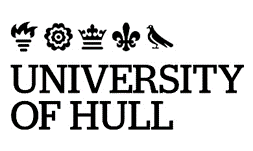 IntroductionThe following University Regulations apply to all programmes designated as leading to the Professional Graduate Certificate in Education or the Postgraduate Certificate in Education (PGCE) awarded by the University. All such programmes conform to the guidelines published in a joint statement in 2005 by UCET/SCOP/UUK.Candidates for the award of a qualification of the University must satisfy both the University Regulations and the Regulations embodied in the published programme of study. The following Regulations apply to all programmes leading to University of Hull awards unless the Education Student Experience Committee (ESEC) has approved alternative Regulations for a specified Partner Institution responsible for the delivery of collaborative provision.The Education Student Experience Committee (ESEC) is the final arbiter of the application and/or interpretation of the Regulations.MODULES AND CREDITSModules For the purposes of these Regulations, a module is defined as being an assessed unit of learning. A single level is assigned to each module, indicating the academic standard of that module: Level 6		HonoursLevel 7		Masters All modules must be designed as core. A core module is fundamental to the degree programme and must be studied. It cannot be compensated or condoned.  Credit valuesA credit value is assigned to each module indicating the total learning time, including assessment, which a candidate might expect to spend in achieving the learning outcomes/demonstrating the competencies associated with the module. Learning includes private study, revision and assessment in addition to formal teaching time.Valid life of creditsSubject to Regulation 6.1 modules credited to a candidate may not be used towards an award after nine years have elapsed from the end of the candidate’s enrolment for the module.Duplication of awardsWith the exception of programmes designated as Dual Awards, the same credits cannot be counted towards two separate qualifications unless one qualification is a level in the normal progression to the other qualification.PROGRAMME STRUCTURESQualified Teacher Status / Early Years Teacher StatusThe Programme of Study will be in accordance with those published by the University for the purpose of obtaining the Postgraduate Certificate in Education or Professional Graduate Certificate in Education and, where appropriate, the awarding of Qualified Teacher Status (QTS) or Early Years Teacher Status (EYTS) by the relevant Secretary of State. The Programme of Study will be relevant to the particular age-range and subject in which the candidate wishes to qualify to teach.Duration of PGCE Regulation 3 notwithstanding the PGCE programme shall extend over a period determined in accordance with criteria approved by the relevant Secretary of State. Trainees must comply with attendance requirements as set out in the PGCE Programme Handbooks.Each candidate is required to complete a minimum period of experience in a school or early years setting. This period is subject to change from time to time in accordance with criteria approved by the relevant Secretary of State.In the case of concurrent conversion programmes leading to the Postgraduate Certificate in Education the duration of the programme will be up to two academic years.Total Credit Values for CertificatesThe total credit value of programmes offered by the University and governed by these Regulations is as follows:A Professional Graduate Certificate in Education shall comprise 60 credits at level 6.A Postgraduate Certificate in Education shall comprise 60 credits at level 7.Pass/Fail assessment componentsThe use of pass/fail for individual assessment components is only applicable for those modules with PSRB requirements for assessing professional competency.Where a programme of study includes modules with pass/fail assessment components, these components/modules shall be disregarded in calculating any weighted average required under these Regulations. ADMISSIONAdmission to a ProgrammeTo be admitted to a PGCE programme, a candidate must have satisfied:the University's requirement for admission as specified in the University Admissions Policy or in any Progression Agreement; andsuch entry requirements as may be specified for the degree programme.ENROLMENT FOR PROGRAMMES AND MODULESProgramme of study requirementsCandidates shall select modules in accordance with the instructions specified in the programme for which they are enrolled.SUSPENSION OF STUDY AND REPEAT PERIODSPermitted duration for the accumulation of creditsWhere a candidate is permitted to extend their period of study through the grant of an extension or for a suspension of study or similar circumstances, such extension is subject to the overriding requirement that each level of the programme of study must be completed within a period of three years.Suspension of study Subject to Regulation 11.1 above, a candidate may suspend their studies by making a written application to their personal supervisor and subject to the approval of the Head of Academic Unit for periods not exceeding 12 months, and approval of the Student Cases Committee for periods of more than 12 months. A suspension of study may be permitted for personal/medical reasons and for other circumstances, for example a candidate wishing to spend a period abroad or in industry, which is not part of the programme of study they are following.A suspension of study may be required for students who need a period of suspension to complete outstanding assessments.Where a candidate is due to return to study in the next academic year and does not re-enrol or request an extension to their period of suspended study, then they shall be deemed to have withdrawn. Candidates will be contacted immediately after the latest start date to confirm their intentions. Where a candidate does not respond by the stated deadline or indicates they will not be returning, then they will be awarded based on the number of credits accumulated. Suspension of study on grounds of riskA candidate on any University of Hull module or programme, wheresoever located, who is judged, on substantial evidence, to be unfit to study by reason of posing a risk to themselves or others may be required to suspend those studies even in the absence of the candidate’s consent provided the procedures defined below are followed.Where such evidence is deemed to exist, this shall be reported in writing to the Head of Student Support and Experience, and the candidate shall be required to undertake such ‘risk assessment’ as the Head of Student Support and Experience determines appropriate. Refusal to undertake such assessment shall be deemed justification in itself for the candidate being required to suspend their studies.The Head of Student Support and Experience shall report their findings of the risk assessment, in writing, to the Student Cases Committee (undergraduate and taught postgraduate students) or the Research Degrees Committee (research students), and the relevant Committee shall determine whether, in the light of the assessment, suspension of study shall be required.A candidate who is required to suspend studies in accordance with this Regulation shall have the right to appeal in accordance with the University’s Code of Practice: Academic Appeals. The said Code shall be modified to the extent that a member of the University’s Health sub-committee shall be invited to submit such advice or evidence as the parties and/or those involved in determining the appeal deem useful and attend any hearing on the same basis.The decision to require suspension of study shall be effective once made and notified to the candidate in writing by recorded delivery to such addresses as recorded on the University Student Information System at the time, and unless and until any appeal is heard and allowed.A candidate who is required to suspend studies in accordance with this Regulation shall not be regarded as a student of the University during the period of suspension and shall not be entitled to use University facilities and services or be present on the University campuses.A candidate who is required to suspend studies in accordance with this Regulation shall not be permitted to resume their studies until they have provided evidence to Student Support and Experience agreed by them to be relevant and appropriate that they are fit to resume their studies. Where a candidate has ongoing support needs these should be documented along with an agreement as to who will be responsible for providing this support. This agreement may be made with Student Support and Experience or with external agencies and seen by Student Support and Experience. This evidence should be submitted to the candidate’s Head of Academic Unit and forwarded for the chair of the Student Cases Committee or Research Degrees Committee. The chair shall determine whether the candidate is permitted to resume their studies taking such advice as they deem necessary in making the decision.Any decision to require suspension of study, the outcome of any appeal, and the decision to allow the candidate to resume their studies shall be communicated to the candidate in writing by recorded delivery within three working days of the decision being made.Repeating a level/yearA candidate shall not be permitted to repeat a level/year or enrol for the programme as new other than with the approval of the Student Cases Committee. Where a repeat is permitted, all credits gained during the original attempt shall cease to count towards the programme, and the entire year shall be repeated. Any marks awarded during the original attempt shall not appear on the candidate’s official transcript.A candidate may apply to repeat a year due to exceptional personal/medical reasons and/or academic failure.ASSESSMENT Awarding CreditTo be awarded the credits for a module, a candidate must have passed the assessment requirements for that module. The credits for a particular module cannot be awarded to a candidate more than once.AssessmentA candidate shall be examined by means of assignments and on the basis of teaching proficiency in school or early years setting over a minimum of two periods of teaching practice according to the Teachers’ Standards published by the government applicable to the PGCE. All assignments must be completed by the published deadlines as set out in the PGCE Programme Handbooks. Non-attendance/submissionWhere a candidate fails to attend an examination or submit a piece of assessed work without receiving the approval of the Additional Consideration Committee or Student Cases Committee, a mark of zero must be recorded for that examination/piece of assessed work.Module marksThe performance of a candidate in meeting the assessment requirements of a module is determined by the Module Board of Examiners, and is indicated by a numerical mark recorded on the following University scale:A candidate cannot be awarded the credit for a module where the module specification stipulates that to pass the module a candidate must achieve a pass in one or more module components, and the candidate does not pass such components, irrespective of the overall module mark.  Module marks must be recorded to the nearest whole number.  Reassessment Students shall always be given the opportunity to undertake reassessment in modules in which they have not achieved the pass mark. Reassessment shall be by:resubmission of the same, amended, piece of work (where appropriate)resit of an examination, orsubmission and assessment of a new piece of work.Where a student has failed a module, they have the right to reassessment on one occasion only.Where a student has not achieved the pass mark for the module, reassessment shall be in the failed component(s) only. Where reassessment is by the submission and assessment of a new piece of work, the reassessment task shall follow the same method of assessment as the original format where possible. Where this is not possible it must be made explicit what form the reassessment will take.   Information about reassessment methods must be included within the module specification and approved through university approval processes.The mark recorded for module components passed after reassessment/resubmission and used to calculate the mark for the module must be the relevant pass mark for the level of the module.NOTE: Where a trainee fails the school / early years setting experience module, the trainee will be offered, at the discretion of the Board of Examiners, a further teaching practice (as set out in the Trainee Handbooks) to be completed in the following academic year, at the trainee’s expense and subject to meeting any conditions set by the Board.ACADEMIC/PROFESSIONAL DISCIPLINEAcademic MisconductAllegations of academic misconduct shall be subject to the Regulations governing Academic Misconduct, and no penalty shall be imposed other than in accordance with the said Regulations. Academic misconduct shall be defined to exclude conduct, which may amount to either professional misconduct or professional unsuitability as defined in Regulation ‎27 below.Professional Standards of Conduct (Fitness to Practise)‘Fitness to practise’ is the ability to meet professional standards; it is about character, professional competence and health. ‘Fitness to practise’ indicates that a student is capable of safe and effective practice without supervision or can do their job safely and effectively.It is the expectation of partnership schools / settings and the University that trainees undertaking the teaching practice will do so in a professional and competent manner consistent with their stage of development as a (trainee) teacher.In exceptional cases and at any time the Examiners may, in consultation with the school or early years setting, require the trainee to be withdrawn from the teaching practice for professional unsuitability or professional misconduct – for example where continuation would be detrimental to the pupils of the school, or where the behaviour of the trainee was deemed to contravene the Teachers’ Standards.The Board of Examiners will have the discretion either to arrange a further period of teaching practice at a school or early years setting, subject to appropriate conditions, or to recommend to the University Student Cases Committee that the trainee’s course be terminated. Such decisions will relate to the nature and severity of the incident. For further information regarding professional standards of conduct (fitness to practise) please refer to the University Regulations Governing the Investigation and Determination of Concerns about Fitness to Practise.  PROGRESSIONWeighted averagesIn calculating the weighted average referred to in these regulations, each individual mark shall be weighted by the credit value of the corresponding module, and be recorded to the nearest whole number, taking into account of the level of the modules involved.Progression to the AwardA candidate who is awarded a pass in all modules shall proceed to the Award and, where appropriate, be recommended for the Award of Qualified Teacher Status or Early Years Teacher Status, in accordance with their programme of study.Ineligibility to proceed to the AwardA candidate ineligible to proceed to the award is entitled to the credits for the modules passed.Aegrotat AwardsAn Aegrotat award is an award without classification that may be conferred upon a candidate on the presumption that the candidate, who is unable to continue their studies, would have satisfied the standard required for the award had they been able to continue.The Student Cases Committee shall consider applications from Programme Boards for the award of an Aegrotat degree, diploma or certificate.  Aegrotat awards may be made in accordance with the Regulations for the award listed below.For undergraduate and postgraduate taught students, the Aegrotat award will normally correspond to the level of study which is interrupted.  Such an award is contingent on there being sufficient evidence that had the study not been interrupted, the student would have completed the level in question.  In the absence of such evidence, the Aegrotat award will be the relevant exit award for the body of study completed.  An Aegrotat degree, diploma or certificate shall be unclassified and, in all other respects, un-graded. An Aegrotat award does not necessarily entitle the holder to registration with a professional body or be exempt from the requirements of any professional qualification which might otherwise be associated with the programme of study concerned.Candidates pursuing programmes that may lead to a professional registration who are subsequently awarded an Aegrotat degree, diploma or certificate may not be eligible for such a registration. This would be confirmed by the Programme Board in making their recommendation to the Student Cases Committee.An Aegrotat degree shall normally be a named award except in those cases where professional body requirements dictate that a named award is not appropriate. The full degree title of an Aegrotat award shall be considered as part of the procedures for considering the award and shall be made known to the candidate prior to their acceptance of the award.The request for the award of an Aegrotat award may be made by the candidate or where a candidate is unable to prepare or submit a request, by the Programme Board.  All requests shall be submitted to the Secretary to the Student Cases Committee or for Research Degrees to the Secretary to the Research Degrees Committee.  The candidate shall be required to indicate that they are willing to accept an Aegrotat award.  Where a candidate is unwilling to accept an Aegrotat award, they shall be permitted to complete the examination or assessment in question by the approved subsequent date.The Programme Board shall consider relevant evidence which shall include satisfactory medical certification in the case of illness or appropriate documentation in other cases and establish the facts of the candidate’s case.The Programme Board must be satisfied that:the candidate is unlikely to be able to return to complete their study at a later date, and that the candidate’s prior performance demonstrates that they would have passed but for the illness/event which occurred.All cases shall be considered, in the first instance, by the Programme Board.  The Programme Board shall be charged with obtaining as much information as possible on the causes which prevented the candidate from attempting the whole or part of the assessment(s), together with evidence of the prospects of the candidate completing the assessment(s) in a subsequent year within the time-limit prescribed by the appropriate regulations.When supporting evidence is received from a medical practitioner outside the University, it is desirable that the Occupational Health Department and/or suitably qualified practitioner, as specified by the University, be asked to undertake full consultation with the practitioner concerned before any recommendation is made on behalf of a candidate.The Programme Board shall make a recommendation to the Student Cases Committee on each case.  The recommendation shall include: details of the academic standing of the candidatedetails on the causes which prevented the candidate from attempting the whole or part of the assessment(s)details of medical evidence or other appropriate documentationrecommendation from the Occupational Health Department and/or suitably qualified practitioner, as specified by the University (if appropriate)evidence on the prospects of the candidate completing the assessment(s) in a subsequent year within the time-limita recommendation on the title of the Aegrotat Award if it is not considered appropriate for the award to be nameda signed statement from the candidate indicating that they are willing to accept an Aegrotat degree.The Student Cases Committee shall approve or not approve the award.  The decision shall be conveyed to the candidate and reported to the appropriate academic unit.Posthumous AwardsA posthumous qualification may be awarded to a deceased student who has completed sufficient study for the award. A Programme Board may recommend to the Student Cases Committee that a posthumous undergraduate or postgraduate taught award be conferred where there is sufficient evidence of the candidate’s performance to demonstrate that the candidate would have reached the standard required for the award in question. Requests for a posthumous award for a Research student should be made by the Faculty to the Research Degrees CommitteeA posthumous degree shall normally be a named award, as appropriate, except in those cases where professional body requirements dictate otherwise.If the candidate had completed all the assessment requirements for the award, the case should be considered by the appropriate Programme Board.Application for consideration for a posthumous award must be made by the candidate’s Academic unit. The application shall be considered by the Student Cases Committee with reference to the recommendation of the Programme BoardThe Student Cases Committee shall approve or not approve the award.  If the Student Cases Committee approves the award, the candidate’s family or next of kin must be allowed to decide whether they would like the award to be made.RESULTS AND AWARDSNotifications of Results and TranscriptsAll candidates shall be given access to their own marks after the completion of each assessment process and - provided they are not in debt to the University for payment of tuition fees - to a full transcript of all credits awarded and marks obtained on completion of their period of enrolment at the University.Note that modules attempted during a year subsequently repeated are not included on the transcript.Version ControlClassification:RegulationVersion Number:Status:Approved by:Approval Date:Effective from:Next Review Date:Document Author:Document Owner:Department/Contact:Collaborative provision:Mandatory			Related documents:Published location:Quality and Standards | University of HullAll printed or downloaded versions of this document are classified as uncontrolled. A controlled version is available from the university website.All printed or downloaded versions of this document are classified as uncontrolled. A controlled version is available from the university website.This document is available in alternative formats frompolicy@hull.ac.uk  This document is available in alternative formats frompolicy@hull.ac.uk  The use of pass/fail within assessment grants exemption from having to attach a numerical mark where this would be inappropriate, for example because the assessment component for the module is concerned with demonstrating competency.Levels 5 & 6Level 7Pass40-10050-100Fail0-390-49VersionAuthorDate approvedRelevant sections3 17Lisa Tees, Quality Manager, Quality Support ServiceSept 2312.3 – amendment. Makes clear that a suspension of study may be required for students who need a period of suspension to complete outstanding assessments.Revisions to committee structure and roles of staff throughout.3 16Lisa Tees, Quality Manager, Quality Support Service17 March 2022, SenateNon regulatory detail removed and included within UoH Academic Framework.Replaces Mitigating Circumstances with Requests for Extensions and Additional Consideration.Reference to the timeframes for resubmission is removed.3 15Lisa Tees, Quality Manager, Quality Support ServiceNAMigrated to new template3 15Lisa Tees, Quality Manager, Quality Support ServiceJuly 2021, SenateIntroduces a new programme structure and credit value (Reg 9).Removes opportunity for compensation and condonement.Removes opportunity for APL.Replaces Student Wellbeing, Learning and Welfare Support with Student Support and Experience (Reg 17).Reference to University Regulations Governing the Investigation and Determination of Allegations of Professional Unsuitability and Professional Misconduct is replaced with University Regulations governing the Investigation and Determination of Concerns about Fitness to Practise (Reg 29). 3 14Lisa Tees, Quality Manager, Quality Support ServiceJuly 2020, SenateMakes clear that applications for a repeat year must be approved by SCC, Reg 20.Introduces resubmission as the preferred method for reassessment, Reg 27.Replaces Quality Governance with Quality Support Service.3 13Lisa Tees, Quality Manager, Quality GovernanceSept 2019, HousekeepingReplaces School with Academic Unit.Includes reference to Elective modules, Reg 1c.Makes explicit that the use of pass/fail for individual assessment components is only applicable for those modules with PSRB requirements, Reg 10.Removes reference to stage with level.Replaces University Learning and Teaching Committee with Education Committee.Replaces Programme Management Committee with Education Planning Committee.Replaces Student Progress Committee with Student Case Committee.3 12Lisa Tees, Quality Manager, Learning, Teaching and Enhancement (LTE)July 2018, SenateIncludes reference to Core, Compulsory and Optional modules, Reg 1c.Makes explicit Dual Awards, Reg 6.Removes reference to pre/post and co-requisite modules.3 11Lisa Tees, Quality Manager, Learning, Teaching and Enhancement (LTE)Nov 2017, HousekeepingChanges LEAP to Learning and Teaching Enhancement.Removes reference to Assessment Extensions and Mitigating Circumstances and signposts users to the University Code of Practice: Mitigating Circumstances, Reg 23 and 26.3 10Lisa Tees, Quality Manager, Learning, Enhancement and Academic Practice (LEAP)July 2017, SenateMakes explicit reassessment procedures, Reg 27.Introduces the award of Aegrotat Award to students and provides explanation, Reg 37.Introduces the award of Posthumous Award to students and provides explanation, Reg 38.Other minor amendments.3 09Lisa Tees, Quality Manager, Learning, Enhancement and Academic Practice (LEAP)Sept 2016, SenateAmendments to a number of Regs. in order to provide clarity and consistency for decision making at examination boards:Re-orders Reg 23 Assessment Extensions (previously Absence with Good Cause) to provide clarity.Re-orders Reg 26 Mitigating Circumstances to provide clarity.Provides clarity for the award of credits, Reg 36.3 08Lisa Tees, Quality Manager, Learning, Enhancement and Academic Practice (LEAP)Sept 2016, HousekeepingInclusion of a conversion chart (appendix 1) to reflect the new pass mark of 50 for Level 7 modules.3 07Lisa Tees, Quality Manager, Learning, Enhancement and Academic Practice (LEAP)Aug 2016, SenateIntroduces the pass mark of 50 and a compensatable range of 40-49 for Level 7 modules (Reg. 25).  Introduces the scaling of Level 6 modules to align to the Level 7 pass mark for the calculation of a weighted average (Reg. 31).Introduces revised regulations for applications for Mitigating Circumstances (reg. 26).Replaces Programme Approval Committee with Programme Management Committee.Introduces revised regulations for applications for Mitigating Circumstances (reg. 25).Replaces Unfair Means with Academic Misconduct.Replaces Intercalation with Suspension of Study.Replaces Sub-Module with Module Component.Replaces Semester with Trimester.Replaces Head of Department with Head of School.Other minor amendments.3 06Jane Iddon, Quality Manager, Learning, Enhancement and Academic Practice (LEAP)Sept 2015, SenateAddition of Early Years Teacher Status (Regulations 7 and 34).Addition of reference to early years settings (Regulations 2b; 5; 8b; 22a; 27b; 30a-c).Replaces Head of Student Support with Head of Student Wellbeing, Learning and Welfare Support.3 05Jane Iddon, Quality Manager, Learning, Enhancement and Academic Practice (LEAP)Sept 2014, HousekeepingAddition of an explanatory note regarding extensions for students studying with a Tier 4 visa (reg. 23)3 04Jane Iddon, Quality Manager, Learning, Enhancement and Academic Practice (LEAP)Jan 2014, SenateInclusion of Professional Graduate Certificates in Education (from QH:B6).Amendment to wording to reflect the use of a 40-credit module covering school experience across all PGCE programmes – regs. 2b and 5b.Amendment to Regulation 8(c) to remove the reference to the Advanced Diploma and to clarify the duration as being up to two years.Amendment to Regulation 22(a) to reflect the need for greater flexibility in the assessment of teaching proficiency, to refer to the Teachers’ Standards and to remove the possibility of a supplementary assessment by an external examiner.Amendment to Regulation 27(b) and deletion of Regulation 27(c) to establish one regulation on reassessment covering all PGCE programmes.Amendment to Regulation 30(b) to refer to the Teachers’ Standards.Amendment to Regulation 35 to remove reference to successful completion of the QTS Skills Tests (from Sept 2013 this is a condition of entry where appropriate).3 03Quality Manager, Learning, Enhancement and Academic Practice (LEAP)June 2012, HousekeepingAmendment to wording to reflect the introduction of an international PGCE route that does not lead to a recommendation for the award of QTS - regs. 7, 22, 27 and 35.Minor amendment to Regulation 26 (e) for clarity.Addition of an explanatory note (reg. 26(e)) to clarify the circumstances under which a Mitigating Circumstances Committee would recommend to the Module Board: (i) a fresh attempt; (ii) refer the matter to the Programme Board; or (iii) award a ‘pass with mitigation’.3 02Quality Manager, Learning, Enhancement and Academic Practice (LEAP)March 2012, HousekeepingRemoves the category of pass with distinction when referring only to module marks (reg. 25).Amends Regulation 31(a) to reflect that each individual module mark shall be weighted relative to its credit value.3 01Quality OfficerAug 2010, HousekeepingRaises the credit limit in an individual candidate’s pathway through a PGCE programme at level 6 to 60 (reg.9) and take into account the revised committee structure.3 00Quality OfficerOct 2009, HousekeepingRe-orders the Regulations to better reflect the student lifecycle, beginning with programme and modules and moving from admissions through progression to notification of results.Clarity of language throughout and notes (which do not form part of the Regulations).Removes references to the withdrawal of programmes and modules.Clarifies the responsibilities of the Mitigating Circumstances Committees and the Module and Programme Boards (reg.26).2 03Quality OfficerJan 09, HousekeepingThe concept of ‘mark equivalence’ is redundant. APL and APEL are given as ‘credits only’ and departments no longer need to judge a ‘mark equivalence’ nor record it on AIS (reg. 14).2 02Quality OfficerMarch 08, SenateProvides where a module specification requires all elements to be passed, the maximum mark to be awarded for the module in the event of an element being failed is 34 (reg. 21).Makes explicit reference in the Regulations to ‘pass with mitigation’ adopting the wording approved in the code of practice on boards of examiners (QH:D2) (reg. 21).2 01Quality OfficerSept 07, HousekeepingReplaces reference to Unfair Means code to reference to Regulations (reg 26).Revision of evidential requirements following intercalation on grounds of risk (reg 28).Replaced references to Graduate Research Committee with Research Degrees Committee.Removed references to Academic Approvals Committee.2 00Quality OfficerJuly 06, SenateChange of pass mark (but not of the academic standard required to achieve a pass) - regs. 20(a)(b), 31(a) and 32(a).Definition of compensation - regs. 20(b) and 31(a).1 00Quality OfficerSept 2004Regulations govern those degrees classified as Postgraduate Certificate in Education, whether Primary or Secondary. 